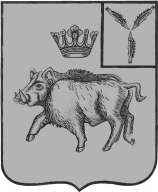 АДМИНИСТРАЦИЯБАЛТАЙСКОГО МУНИЦИПАЛЬНОГО РАЙОНАСАРАТОВСКОЙ ОБЛАСТИП О С Т А Н О В Л Е Н И Ес.БалтайО создании антинаркотической комиссии Балтайского муниципального районаВ целях реализации на территории Балтайского муниципального района государственной антинаркотической политики, на основании Указа Президента Российской Федерации от 18.10.2007 № 1374 «О дополнительных мерах по противодействию незаконному обороту наркотических средств, психотропных веществ и их прекурсоров», Федерального закона 06.10.2003 № 131-ФЗ «Об общих принципах организации местного самоуправления в Российской Федерации», руководствуясь Уставом Балтайского муниципального района,ПОСТАНОВЛЯЮ:1.Создать антинаркотическую комиссию Балтайского муниципального района, утвердив ее должностной состав согласно приложению № 1.2.Утвердить Положение об антинаркотической комиссии Балтайского муниципального района согласно приложению № 2.3.Признать утратившими силу:-постановление администрации Балтайского муниципального района от 26.07.2012 № 342 «Об организации Межведомственного координационного Совета по профилактике алкоголизма, наркомании и незаконного оборота курительных смесей»;-постановление администрации Балтайского муниципального района от 23.03.2017 № 126 «О внесении изменений в постановление администрации Балтайского муниципального района от 26.07.2012 № 342 «Об организации Межведомственного координационного Совета по профилактике алкоголизма, наркомании и незаконного оборота курительных смесей»;-постановление администрации Балтайского муниципального района от 27.02.2020 № 75 «О внесении изменений в постановление администрации Балтайского муниципального района от 26.07.2012 № 342 «Об организации Межведомственного координационного Совета по профилактике алкоголизма, наркомании и незаконного оборота курительных смесей».4.Настоящее постановление вступает в силу со дня его обнародования.5.Контроль за исполнением настоящего постановления оставляю за собой.Глава Балтайского муниципального района  						        А.А.ГруновПриложение №1к постановлению администрацииБалтайского муниципального района от 20.02.2024 № 77СОСТАВантинаркотической комиссии Балтайского муниципального районаВерно: начальник отдела делопроизводстваадминистрации Балтайского             муниципального района					  А.В.ПаксютоваПриложение № 2к постановлению администрации Балтайского муниципального районаот 20.02.2024 № 77ПОЛОЖЕНИЕоб антинаркотической комиссии Балтайского муниципального районаI. Общие положения1.Антинаркотическая комиссия Балтайского муниципального района (далее – Комиссия) является постояннодействующим консультативным органом, обеспечивающим в рамках своих полномочий взаимодействие территориальных подразделений федеральных органов исполнительной власти, органов исполнительной власти области, органов местного самоуправления, организаций всех форм собственности и общественных объединений в сфере профилактики незаконного потребления наркотических веществ жителями Балтайского муниципального района, а так же совершения ими преступлений и правонарушений, связанных с незаконным оборотом наркотических и психотропных веществ, а также осуществляющим мониторинг и оценку развития наркоситуации  на территории Балтайского муниципального района.2.Комиссия в своей деятельности руководствуется Конституцией Российской Федерации, федеральными законами, указами и распоряжениями Президента Российской Федерации, постановлениями и распоряжениями Правительства Российской Федерации, постановлениями и распоряжения Губернатора области и Правительства области, настоящим Положением, другими правовыми актами по вопросам предупреждения, пресечения правонарушений, в сфере оборота наркотиков и психотропных веществ.3.Комиссия осуществляет свою деятельность во взаимодействии с территориальными подразделениями федеральных органов исполнительной власти, органами исполнительной власти области, антинаркотической комиссией Саратовской области, органами местного самоуправления, организациями всех форм собственности и общественными объединениями.4.Комиссия образуется в составе председателя, заместителя председателя, секретаря и членов Комиссии. Председателем комиссии является глава Балтайского муниципального района. Состав Комиссии утверждается постановлением администрации Балтайского муниципального района. В состав Комиссии включаются должностные лица администрации Балтайского муниципального района, а также по согласованию представители территориальных органов исполнительной власти. Члены Комиссии осуществляют свою деятельность на общественных началах, в соответствии с принципами законности и гласности.5.Решения, принимаемые Комиссией, носят рекомендательный характер. По вопросам, требующим решения, Комиссия вносит предложения в соответствующие государственные органы и органы местного самоуправления.II. Основные задачи КомиссииОсновными задачами Комиссии являются:-участие в формировании и реализации на территории Балтайского муниципального района государственной политики в области противодействия незаконному обороту наркотических средств, психотропных веществ и их прекурсоров;-предоставление в антинаркотическую комиссию Саратовской области предложений по совершенствованию нормативно-правовой базы в сфере профилактики наркомании и отчетов о наркоситуации в районе, о деятельности муниципальной Комиссии;-обеспечение эффективного взаимодействия территориальных подразделений федеральных органов исполнительной власти, органов исполнительной власти области, антинаркотической комиссии Саратовской области, органов местного самоуправления, организаций всех форм собственности и общественных объединений;-разработка мер, по повышению эффективности профилактической работы, направленной на противодействие незаконного оборота наркотических средств, психотропных веществ и их прекурсоров на территории Балтайского муниципального района, а также на повышение эффективности реализации муниципальных программ антинаркотической направленности;-проведение комплексного анализа эффективности деятельности всех ведомств системы профилактики по противодействию незаконному обороту наркотических средств, психотропных веществ и их прекурсоров на территории Балтайского района с последующей выработкой рекомендаций субъектам профилактики;-решение других задач, предусмотренных законодательством Российской Федерации и законодательными актами Саратовской области о наркотических средствах, психотропных веществах и их прекурсоров.III. Права КомиссииДля осуществления своих задач Комиссия имеет право:-в пределах своей компетенции запрашивать и получать от органов государственной власти области, органов местного самоуправления и правоохранительных органов необходимую для осуществления своих полномочий информацию (материалы);-принимать в пределах своей компетенции решения, касающиеся организации и совершенствования взаимодействия территориальных подразделений федеральных органов исполнительной власти, органов исполнительной власти области, органов местного самоуправления по противодействию незаконному обороту наркотических средств, психотропных веществ и их прекурсоров, а также осуществлять контроль за их исполнением;-принимать в пределах своей компетенции решения, касающиеся организации, координации, совершенствования и оценки эффективности деятельности органов местного самоуправления по противодействию незаконному обороту наркотических средств, психотропных веществ и их прекурсоров, а также осуществлять контроль за исполнением этих решений;-вносить в установленном порядке в пределах своей компетенции в антинаркотическую комиссию Саратовской области предложения по вопросам, относящимся к Комиссии и требующим решения Губернатора Саратовской области, Правительства Саратовской области;-создавать рабочие группы по вопросам противодействия незаконного оборота наркотических средств, психотропных веществ и их прекурсоров;-запрашивать и получать в установленном законодательством Российской Федерации порядке информационные и методические материалы от территориальных подразделений федеральных органов исполнительной власти, органов исполнительной власти области, органов местного самоуправления, организаций всех форм собственности и общественных объединений;-привлекать для участия в работе Комиссии (по согласованию) должностных лиц и специалистов территориальных подразделений исполнительной власти, органов исполнительной власти области, органов местного самоуправления, а также представителей организаций всех форм собственности и общественных объединений.IV. Организация работы Комиссии1.Комиссия осуществляет свою деятельность в соответствии с Планом работы Комиссии, утвержденным председателем Комиссии с учетом решений и рекомендаций Государственного антинаркотического комитета, антинаркотической комиссии Саратовской области и письменных предложений членов Комиссии.2.Заседания Комиссии проводятся по мере необходимости, но не реже одного раза в квартал.3.Заседания Комиссии проводит председатель Комиссии, а в его отсутствие или по поручению – заместитель председателя Комиссии.4.Присутствие на заседании Комиссии ее членов обязательно.В случае невозможности присутствия члена Комиссии на заседании он обязан заблаговременно известить об этом председателя Комиссии.Члены Комиссии обладают равными правами при обсуждении рассматриваемых на заседаниях вопросов.Лицо, исполняющее обязанности должностного лица, являющегося членом Комиссии, принимает участие в заседании Комиссии с правом совещательного голоса.Заседание Комиссии считается правомочным, если на нем присутствует более половины от общего числа ее членов.В зависимости от рассматриваемых вопросов к участию в заседании Комиссии могут привлекаться иные лица (по согласованию).5.Повестку дня заседания Комиссии и порядок проведения определяет председатель Комиссии.6.Решения Комиссии принимаются большинством голосов присутствующих на заседании членов Комиссии и оформляются протоколом, который подписывает председатель Комиссии.Особое мнение членов Комиссии, голосовавших против решения, излагается в письменном виде и приобщается к решению Комиссии.7.Организационное обеспечение деятельности Комиссии осуществляется секретарем Комиссии.Ответственный секретарь Комиссии разрабатывает проект Плана работы Комиссии, готовит документы к рассмотрению на заседание Комиссии, информирует членов Комиссии по вопросам ее деятельности, обеспечивает контроль за исполнением решений Комиссии, обеспечивает взаимодействие с аппаратом антинаркотической комиссией Саратовской области.Верно: начальник отдела делопроизводства             администрации Балтайского             муниципального района                                                 А.В.ПаксютоваПредседатель комиссии-глава Балтайского муниципального района.Заместитель председателя комиссии-начальник ОП № 1 в составе МО МВД РФ «Базарно-Карабулакский» (по согласованию).Секретарь комиссии-консультант отдела по связям с общественностью, молодежной политики, спорта и туризма администрации Балтайского муниципального района.Члены комиссии:-начальник управления по социальным вопросам администрации Балтайского муниципального района;-глава Балтайского муниципального образования Балтайского муниципального района(по согласованию);-глава Барнуковского муниципального образования Балтайского муниципального района(по согласованию);-глава Большеозерского муниципального образования Балтайского муниципального района(по согласованию);-глава Царевщинского муниципального образования Балтайского муниципального района(по согласованию);-начальник юридического отдела администрации Балтайского муниципального района;-начальник отдела культуры администрации Балтайского муниципального района;-начальник отдела образования администрации Балтайского муниципального района;-секретарь комиссии по делам несовершеннолетних и защите из прав при администрации Балтайского муниципального района; -главный врач ГУЗ СО «Балтайская районная больница» (по согласованию);-врач нарколог ГУЗ «Вольский межрайонный психоневрологический диспансер»(по согласованию);-директор ГАУ СО «ЦЗН Балтайского района» (по согласованию);-главный редактор МУП «Редакция Балтайской газеты «Родная земля»;-начальник филиала по Балтайскому району ФКУ УИИ УФСИН России Саратовской области (по согласованию);-руководитель миграционного пункта ОП № 1 в составе МО МВД РФ «Базарно-Карабулакский» (по согласованию).